ΕΠΙΧΕΙΡΗΣΙΑΚΟ ΠΡΟΓΡΑΜΜΑ«ΑΝΑΠΤΥΞΗ ΑΝΘΡΩΠΙΝΟΥ ΔΥΝΑΜΙΚΟΥ, ΕΚΠΑΙΔΕΥΣΗ ΚΑΙ ΔΙΑ ΒΙΟΥ ΜΑΘΗΣΗ»(ΕΣΠΑ 2014-2020)ΠΡΑΞΗ: «Ενίσχυση του ανθρώπινου δυναμικού μέσω της υλοποίησης διδακτορικής έρευνας Υποδράση 2: Πρόγραμμα χορήγησης υποτροφιών ΙΚΥ σε υποψηφίους διδάκτορες των ΑΕΙ της Ελλάδας», του Επιχειρησιακού Προγράμματος «Ανάπτυξη Ανθρώπινου Δυναμικού, Εκπαίδευση και Δια Βίου Μάθηση» που συγχρηματοδοτείται από το Ευρωπαϊκό Κοινωνικό Ταμείο (Ε.Κ.Τ.) στο πλαίσιο της Πράξης με κωδικό ΟΠΣ 5113934 του Ε.Π.«Ανάπτυξη Ανθρώπινου Δυναμικού, Εκπαίδευση και Δια Βίου Μάθηση» του ΕΣΠΑ (2014-2020).ΕΚΘΕΣΗ ΠΡΟΟΔΟΥ ΥΠΟΤΡΟΦΟΥΤΡΙΜΗΝΟ ΑΝΑΦΟΡΑΣ ΑΠΟ ………………………  ΕΩΣ ………………………Συμπληρώνεται σε ηλεκτρονική μορφή και υποβάλλεται από τον/την υπότροφο, σε μορφή pdf,στην ηλεκτρονική πλατφόρμα του ΙΚΥ εντός επτά (7) ημερών από την ημερομηνία λήξης εκάστου τριμήνου.Η Τριμηνιαία Έκθεση Προόδου (ΤΕΠ) αποτελεί ενδιάμεσο παραδοτέο του/της υποτρόφου, αφορά στην πιστοποίηση του φυσικού αντικειμένου της μεταδιδακτορικής έρευνάς του/της και συναρτάται με την συνέχιση της χρηματοδότησής του/της στο πλαίσιο της Πράξης «Ενίσχυση του ανθρώπινου ερευνητικού δυναμικού μέσω της υλοποίησης διδακτορικής έρευνας» (MIS-5113934) (ΕΣΠΑ 2014-2020).Το έντυπο της ΤΕΠ του/της υποτρόφου συμπληρώνεται από τον/την υπότροφο. Η ΤΕΠ υποβάλλεται από τον/την υπότροφο, σε μορφή pdf στην ηλεκτρονική πλατφόρμα του ΙΚΥ εντός επτά (7) ημερών από την ημερομηνία λήξης του εξαμήνου αναφοράς. Η συμπλήρωση του συνόλου των πεδίων του παρόντος εντύπου γίνεται αποκλειστικά σε ηλεκτρονική μορφή. Στις περιπτώσεις που χρειάζεται να γίνει αναφορά του συγχρηματοδοτούμενου προγράμματος, όπως σε παρουσιάσεις, δημοσιεύσεις κ.ά., καθώς και στο εμπροσθόφυλλο της διδακτορικής διατριβής, η πρόταση/λεκτικό που θα πρέπει να περιέχεται στο κείμενο είναι: ΣΤΑ ΕΛΛΗΝΙΚΑ «Η υλοποίηση της διδακτορικής διατριβής συγχρηματοδοτήθηκε από την Ελλάδα και την    Ευρωπαϊκή Ένωση (Ευρωπαϊκό Κοινωνικό Ταμείο) μέσω του Επιχειρησιακού Προγράμματος «Ανάπτυξη Ανθρώπινου Δυναμικού, Εκπαίδευση και Δια Βίου Μάθηση», 2014-2020, στο πλαίσιο της Πράξης «Ενίσχυση του ανθρώπινου δυναμικού μέσω της υλοποίησης διδακτορικής έρευνας Υποδράση 2: Πρόγραμμα χορήγησης υποτροφιών ΙΚΥ σε υποψηφίους διδάκτορες των ΑΕΙ της Ελλάδας».Και η απαραίτητη ενιαία οπτική ταυτότητα: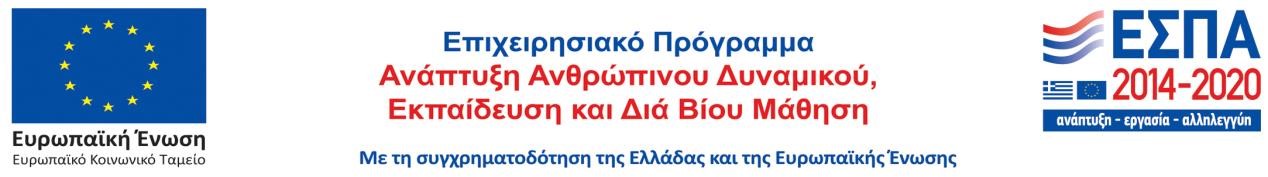                ΣΤΑ ΑΓΓΛΙΚΑ«The implementation of the doctoral thesis was co-financed by Greece and the European Union (European Social Fund-ESF) through the Operational Programme «Human Resources Development, Education and Lifelong Learning» in the context of the Act “Enhancing Human Resources Research Potential by undertaking a Doctoral Research” Sub-action 2: IKY Scholarship Programme for PhD candidates in the Greek Universities».Και η απαραίτητη ενιαία οπτική ταυτότητα: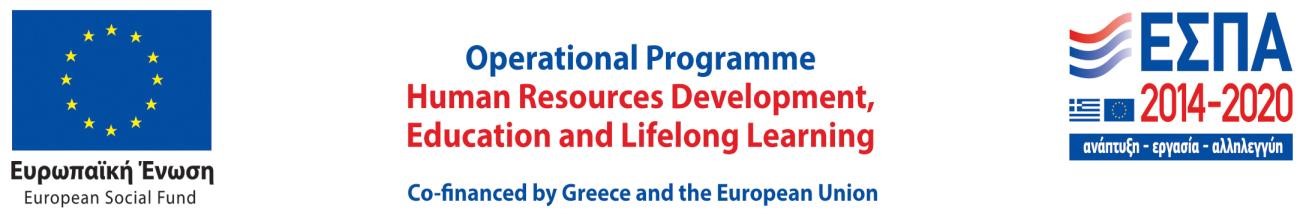 ΟΝΟΜΑΤΕΠΩΝΥΜΟ ΥΠΟΤΡΟΦΟΥΠΑΤΡΩΝΥΜΟΑΡΙΘΜΟΣ ΣΥΜΒΑΣΗΣΕΠΙΣΤΗΜΟΝΙΚΟΣ ΚΛΑΔΟΣΘΕΜΑ ΔΙΔΑΚΤΟΡΙΚΗΣ ΔΙΑΤΡΙΒΗΣ(σύμφωνα με την εγκεκριμένη πρόταση για χρηματοδότηση)ΙΔΡΥΜΑ ΥΛΟΠΟΙΗΣΗΣ ΤΗΣ ΔΙΔΑΚΤΟΡΙΚΗΣ ΔΙΑΤΡΙΒΗΣ (αναφέρονται τα πλήρη στοιχεία ΑΕΙ/ Ερ.  Κέντρο/Τμήμα/Εργαστήριο)ΗΜ/ΝΙΑ ΕΝΑΡΞΗΣ ΥΠΟΤΡΟΦΙΑΣ (σύμφωνα με την υπογεγραμμένη σύμβαση μεταξύ υποτρόφου και ΙΚΥ)ΗΜ/ΝΙΑ ΛΗΞΗΣ ΥΠΟΤΡΟΦΙΑΣ(σύμφωνα με την υπογεγραμμένη σύμβαση μεταξύ υποτρόφου και ΙΚΥ)ΤΡΙΜΕΛΗΣ ΣΥΜΒΟΥΛΕΥΤΙΚΗ ΕΠΙΤΡΟΠΗΤΡΙΜΕΛΗΣ ΣΥΜΒΟΥΛΕΥΤΙΚΗ ΕΠΙΤΡΟΠΗΤΡΙΜΕΛΗΣ ΣΥΜΒΟΥΛΕΥΤΙΚΗ ΕΠΙΤΡΟΠΗΤΡΙΜΕΛΗΣ ΣΥΜΒΟΥΛΕΥΤΙΚΗ ΕΠΙΤΡΟΠΗΕΠΙΒΛΕΠΩΝ ΚΑΘΗΓΗΤΗΣ(συμπληρώνονται τα πλήρη στοιχεία καθώς και το Τμήμα/ΑΕΙ/Ερ. Κέντρο στο οποίο ανήκει, τηλέφωνο, email)Α΄ ΣΥΝΕΠΙΒΛΕΠΩΝ(συμπληρώνονται τα πλήρη στοιχεία καθώς και το Τμήμα/ΑΕΙ/Ερ. Κέντρο στο οποίο ανήκει, τηλέφωνο, email)Β΄ ΣΥΝΕΠΙΒΛΕΠΩΝ(συμπληρώνονται τα πλήρη στοιχεία καθώς και το Τμήμα/ΑΕΙ/Ερ. Κέντρο στο οποίο ανήκει, τηλέφωνο, email)1. Σύντομη περιγραφή  της προόδου της διδακτορικής σας έρευνας  σε σχέση με τους στόχους και το χρονοδιάγραμμα της εγκεκριμένης πρότασης, κατά  το τρίμηνο αναφοράς  (μέχρι 200 λέξεις).1. Σύντομη περιγραφή  της προόδου της διδακτορικής σας έρευνας  σε σχέση με τους στόχους και το χρονοδιάγραμμα της εγκεκριμένης πρότασης, κατά  το τρίμηνο αναφοράς  (μέχρι 200 λέξεις).1. Σύντομη περιγραφή  της προόδου της διδακτορικής σας έρευνας  σε σχέση με τους στόχους και το χρονοδιάγραμμα της εγκεκριμένης πρότασης, κατά  το τρίμηνο αναφοράς  (μέχρι 200 λέξεις).1. Σύντομη περιγραφή  της προόδου της διδακτορικής σας έρευνας  σε σχέση με τους στόχους και το χρονοδιάγραμμα της εγκεκριμένης πρότασης, κατά  το τρίμηνο αναφοράς  (μέχρι 200 λέξεις).2. Αναφέρατε τυχόν προβλήματα που αντιμετωπίσατε καθώς και τις  διορθωτικές  ενέργειες που έγιναν για την άρση αυτών.3. Επιστημονικές/ερευνητικές δραστηριότητες που πραγματοποιήσατε κατά το τρίμηνο αναφοράς (π.χ. συμμετοχές σε συνέδρια, παρουσιάσεις, δημοσιεύσεις, κτλ.)4. Προγραμματισμός  εργασιών επόμενου τριμήνου.5. Άλλες παρατηρήσεις ή σχόλια που κρίνετε ότι πρέπει να αναφέρετε σε σχέση με την διδακτορική σας έρευνα.6. Εκτιμώμενη ημερομηνία ολοκλήρωσης της διδακτορικής διατριβής βάσει της μέχρι σήμερα προόδου και του εγκεκριμένου χρονοδιαγράμματος. Ο/Η ΥΠΟΤΡΟΦΟΣΗΜΕΡΟΜΗΝΙΑ………………………………………ΥΠΟΓΡΑΦΗ……………………………………